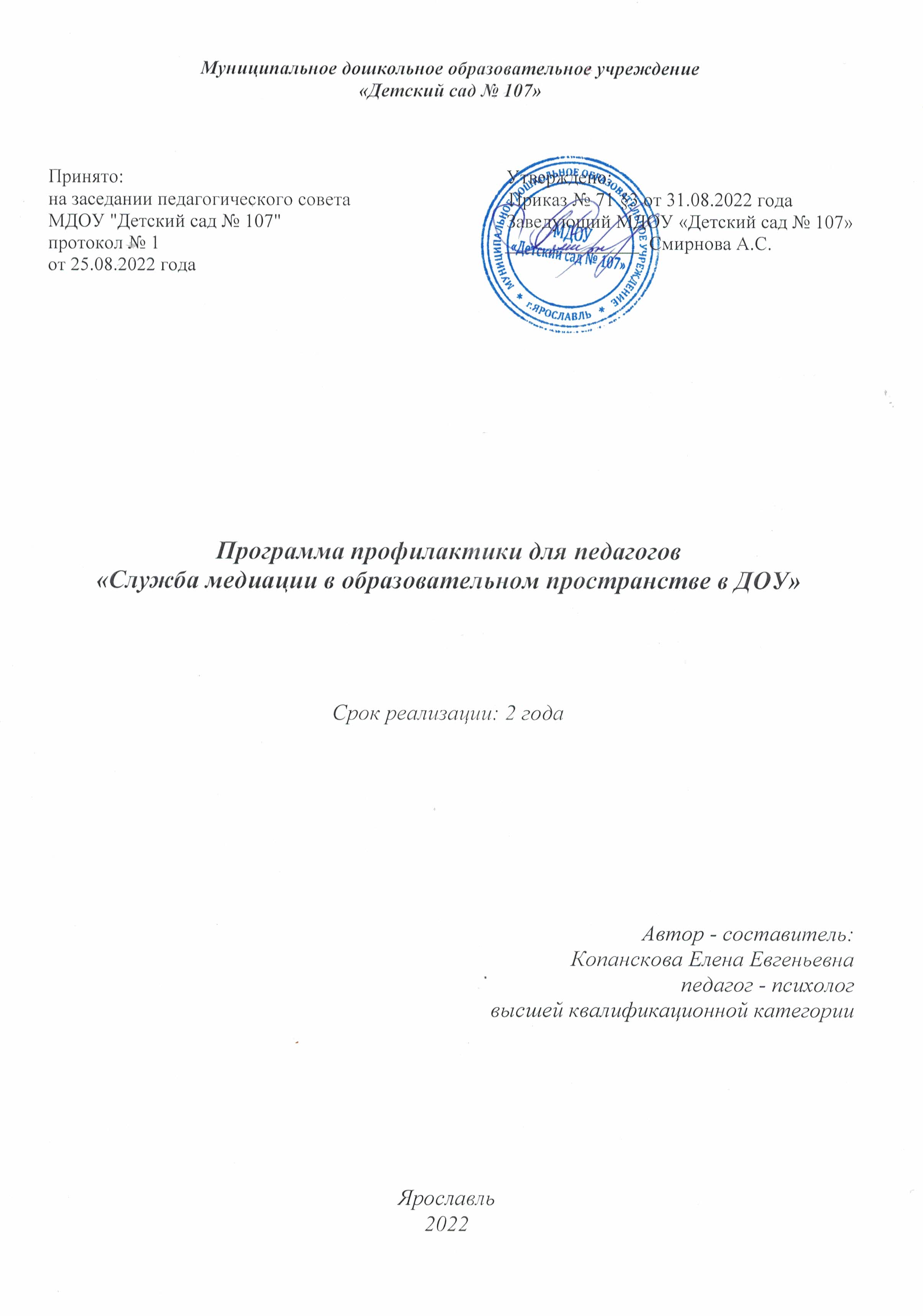 Целевой раздел  Пояснительная записка 	Программа профилактики для педагогов «Служба медиации в образовательном пространстве в ДОУ» разработана и реализуется в соответствии со следующими нормативно-правовыми документами:Федеральный закон "Об образовании в Российской Федерации" от 29.12.2012 N 273-ФЗ;Федеральный закон от 27.07.2010 г. N 193-ФЗ «Об альтернативной процедуре урегулирования споров с участием посредника»Распоряжение Правительства Российской Федерации от 30.07.2014 № 1430-рУказ Президента РФ от 1 июня 2012 г. N 761 "О Национальной стратегии действий в интересах детей на 2012 - 2017 годы"Законодательная база медиацииПриказ о создании службы медиацииПоложение о службе медиации в МДОУ «Детский сад № 107»Приказ об утверждении положения о службе медиации в МДОУ «Детский сад № 107»План работы службы медиации МДОУ «Детский сад № 107»Основные принципы восстановительной медиацииДокументы, организующие деятельность службы медиации МДОУ «Детский сад № 107» и работу медиатораВ современном мире конфликты неизбежны. Они могут возникать при любых жизненных обстоятельствах в разный период нашего развития. Иногда, невольные конфликты из-за банального непонимания и разницы во взглядах возникают даже между взрослыми - педагогами и родителями (законными представителями). Разрешать конфликты самостоятельно конструктивно и результативно оказывается сложно, а иногда непосильно даже взрослым. Согласно Федеральному закону от 27.07.2010 № 193-ФЗ, под процедурой медиации понимается способ урегулирования споров при содействии медиатора на основе добровольного согласия сторон в целях достижения ими взаимоприемлемого решения.Медиатор - независимое лицо, которое выступает в качестве посредника в урегулировании конфликта и помогает разрешить ситуацию в интересах конфликтующих (каждого конфликтующего).В процессе медиации конфликтующие (или обидчик и жертва) встречаются для переговоров, а ведущий (медиатор) создает условия для взаимопонимания всех участников и для достижения договоренности о приемлемых для них вариантах разрешения проблемы.Служба медиации - эта служба, состоящая из работников образовательной организации.     Актуальность ПрограммыАктуальность программы обусловлена тем, что развитие медиации в дошкольном образовательном учреждении имеет ряд причин: в современном обществе всё в большей степени наблюдается социальное расслоение, отсутствие единых целей и морали приводит к росту социального напряжения, противостоянию интересов и конфликтности, обострению противоречий в обществе. Развитие службы медиации - социальная инновация, направленная на формирование безопасной среды не только для детей, но и для взрослых.   	Медиация для родителей. Медиация позволяет разрешать конфликт, выявляя его причину и движущую силу, предотвращать конфликты, оберегать детей  от агрессивного, порой отвергающего воздействия окружающей среды, корректировать поведение тех, кто уже оступился. Кроме того,  медиация - это инструмент помощи в разрешении конфликтов между детьми-детьми, между детьми и взрослыми.Медиация для детей. В процессе медиации каждый участник, как ребёнок, так и взрослый, как обидчик, так и «жертва», может рассчитывать на то, что будет выслушан, услышан, его постараются понять, он сможет высказать свою позицию и видение ситуации, а также может предложить свою альтернативу разрешения конфликта. Такое общение в доверительной, уважительной обстановке, создаётся необходимое чувство безопасности, где  может создаваться разрешение спора, где стороны могут прийти к соглашению, которое, скорее всего, будут склонны реализовывать, так как непосредственно участвовали в его создании.Медиация для дошкольного учреждения. Детский сад посещают дети семей разного социального положения. Иногда интересы детей или родителей не совсем «совпадают» с общепринятыми правилами и нормами. Таким образом, кто-то оказывается вовлечённым в конфликт. Используемая работа службы медиации позволяет решить возникающие недоразумения и споры.Главная цель медиации - превратить детский сад в безопасное, комфортное  пространство для всех участников образовательного процесса (воспитанников,  воспитателей, родителей и т.д.). Служба медиации нужна для мирного решения проблем, снижения уровня агрессии в дошкольном учреждении и сохранения добрых отношений. В мировой практике это один из способов разрешения споров, в котором нейтральная сторона, называемая медиатором, способствует выработке внесудебного решения.Цель, задачи ПрограммыЦель Программы: распространение среди педагогов цивилизованных форм разрешения конфликтов; воспитание культуры конструктивного поведения в конфликте, основанной на медиативном мировоззрении, в основе которого лежит признание ценности человеческой жизни, уникальности каждой отдельной личности, принятие, уважение права каждого на удовлетворение собственных потребностей и защиту своих интересов (но не в ущерб чужим интересам). Задачи программы:создать   условия для  формирования бесконфликтной образовательной среды дошкольного учреждения;повысить профессиональную компетентность сотрудников дошкольного учреждения посредством обучения их медиативным технологиям и основам медиации;информировать педагогов о принципах и ценностях восстановительной медиации;популяризировать конструктивные способы урегулирования конфликтов   с   целью формирования у граждан понимания личной ответственности в вопросах защиты своих прав;формировать культуру отношений субъектов образовательного процесса (воспитанников, педагогов, администрацию, родителей (законных представителей) посредством медиативных технологийПрограмма предполагает групповую форму работы на основе презентации в формате теоретических занятий с элементами тренинга. Программа рассчитана на 2 года, по 1 занятию в квартал (всего 8 занятий), продолжительность каждого - 1 час. Ведущим Программы может быть руководитель службы медиации, педагог-психолог. Ведущему необходимы навыки проведения групповых дискуссий (активного слушания, акцентирования, структурирования), создания безопасного психологического пространства в коллективе.Ожидаемые результатыРасширены понимания и причины возникновения конфликтовОсвоены основные принципы медиативного подхода к разрешению конфликтов и особенностей деятельности службы медиацииОсвоены эффективные способы общения и разрешения конфликтовРазвиты навыки самоанализа и самоконтроля собственных эмоциональных состояний у педагоговСодержательный разделОсновные принципы медиацииОсновными принципами медиации являются:Добровольность. Вы участвуете во встрече добровольно, Вас никто не принуждает к участию в процедуре медиации. Вы вправе отказаться от участия в медиации, как до её начала, так и в ходе самой медиации.Информированность. Медиатор предоставит Вам всю необходимую информацию о сути медиации, её процессе  и правах участников медиации.Конфиденциальность. Медиатор или служба медиации не имеют право разглашать информацию о процессе медиации. Исключение составляет информация, связанная с возможной угрозой жизни, либо возможности совершения преступления. При выявлении этой информации медиатор ставит участников в известность, что данная информация будет разглашена.Ответственность сторон и медиатора. Медиатор несет ответственность за ход встречи, за соблюдение участниками принципов и правил медиации. Ответственность за результат медиации несут стороны конфликта, участвующие в медиации. Медиатор не может советовать сторонам принять то или иное решение по существу конфликта.Нейтральность медиатора. Медиатор в равной степени поддерживает стороны и их стремление в разрешении конфликта. Если медиатор чувствует, что не может сохранять нейтральность, он должен передать дело другому медиатору или прекратить медиацию.Таким образом, если Вы добровольно согласились участвовать в процессе медиации, то специально обученный человек - медиатор, будет содействовать вам в разрешении конфликта, как третья нейтральная сторона. Медиатор не будет осуждать Вас, не будет разглашать информацию, полученную от участников процесса медиации. Медиатор будет только помогать конфликтующим сторонам договориться и прийти к взаимовыгодному решению. Этапы процедуры медиацииПроцедуру медиации можно условно разбить на несколько этапов:Вступительное слово медиатора. Выработка общих правил общения, проверка на добровольность вступления в процедуру.Презентация сторон. Каждой стороне отводиться равное количество времени.Дискуссия.Выработка решений.Принятие решения, соглашение.Таким образом, чтобы дети умели сами выходить из трудной ситуации, нужно, чтобы им дали возможность на равных участвовать в разрешении конфликтов, прислушаться к их мнению. Благодаря медиации можно снизить уровень конфликтов, разрешить споры не доводя их до более тяжких последствий. То есть, на ранних стадиях  помочь детям не попасть в сложную жизненную ситуацию.Огранизационный разделСодержание Программы профилактики для педагогов на 2022-2023 учебный годЗанятие 1Служба медиации в дошкольном учреждении. Медиация, как процедура С января 2011г. в России вступило в силу законодательство, институционализирующее медиацию в российском правовом пространстве. Закон закрепляет понятие медиации как особой формы посредничества. Понятие «процедуры медиации» обозначено так: «способ урегулирования споров при содействии медиатора на основе добровольного согласия сторон в целях достижения ими взаимоприемлемого решения» (п.2 ст.2 Закона о медиации). Таким образом, медиатор - это «независимое физическое лицо, независимые физические лица, привлекаемые сторонами в качестве посредников в урегулировании спора для содействия в выработке сторонами решения по существу спора».В законе о медиации отдельно выделены принципы проведения процедуры медиации: «взаимное волеизъявление сторон на основе принципов добровольности, конфиденциальности, сотрудничества и равноправия сторон, беспристрастности и независимости медиатора».В процессе организации методической работы с педагогическими кадрами обучение медиативным технологиям поможет повысить профессиональный уровень воспитателей, педагогическое мастерство при реализации своих трудовых функций.Занятие 2.Особенности конфликтовКонфликт - (от лат. сonflictus - столкновение) это отсутствие согласия между двумя или более сторонами, которые могут быть конкретными лицами или группами.Конфликты могут быть:Конструктивными - способствуют принятию обоснованных решений и развитию взаимоотношений (хорошие, полезные)Деструктивными - препятствующие эффективному взаимодействию и принятию решений (плохие, вредные)Структура и характер конфликта определяется: Степенью конфронтации сторон конфликта или системностью противоречия Внутри личностными  разногласиямиМежличностной конфронтацией Конфликтом  личности и группы Межгрупповыми  противоречиямиАлгоритм решения конфликтов:согласование интересов и ожиданий сторон;найти способы оптимизации состояния и влияния внешней социализированной среды; выявить ошибки в действиях стороны и создать условия для принятия правильного решения всеми сторонами.Ошибка может совершаться одним представителем спорных сторон, но исправляется с участием всех представителей конфликта.Принятие решений может осуществляться двумя механизмами:интеллектуальным - осознанием ошибочных реакций;эмоциональным - снятием напряжения, затем осознанием сути проблем конфликта.Занятие 3Культура взаимоотношенийПроведение цикла семинаров для педагогов детского сада «Медиативная компетенция в профессиональной деятельности педагога» «Практические приёмы выхода из конфликтных ситуаций с использованием примирительных технологий» Проведение тренингов для педагогов «Позволь себе быть счастливым», «Профилактика эмоционального выгорания педагогов», «Я - педагог. Работаем в коллективе», «Формирование команды и преодоление стрессов в педагогическом коллективе»Мастер-класс «Искусство общения», «Культура педагогического общения».Занятие 4Восстановительная медиация. Виды программ примирения  Ядром примирительных программ (медиации, кругов) являются встречи конфликтующих сторон, в ходе которых обсуждаются важные способы выхода из конфликта. В ходе встреч с помощью подготовленных ведущих (медиаторов) изменяются отношения между сторонами конфликта: от отношений взаимного отчуждения, а, порой - ненависти, злобы и агрессии, стороны шаг за шагом приходят к пониманию друг друга. Результатом такого взаимопонимания может быть принятие и реализация обязательств по заглаживанию вреда и осуществление по отношению друг к другу восстановительных действий.Восстановительная медиация - это процесс, в рамках которого участники с помощью беспристрастной третьей стороны (медиатора) разрешают конфликт. Восстановительная медиация включает предварительные встречи медиатора с каждой из сторон по отдельности и общую встречу сторон с участием медиатора. Фактически целью медиации  является примирение сторон, в работе подобной службы медиации (примирения) поднимаются три важных вопроса:1 вопрос: «К каким последствиям привёл конфликт, и какие чувства он вызвал у участников?». Высказывание чувств с одной стороны помогает выговориться, рассказать о своих переживаниях, позволить другому участнику поглядеть на это со стороны.2 вопрос: «Если потерпевшему причинен вред, то, как его можно восстановить?» И здесь уже стороны путём переговоров приходят к решению, каким должно быть возмещение. Достаточно ли извинений, искренние ли они и так далее. И если стороны договорились, то это и есть справедливость, это должны определять сами участники конфликта, а не директор, психолог.3 вопрос: «Как сделать, чтобы конфликт больше не повторился?». Здесь уже разбирается социальная ситуация сторон и возможная социальная или психологическая помощь.Примирительные программы проводятся на основании письменного соглашения о проведении процедуры медиации, в нём содержатся сведения о предмете спора, медиаторе, о порядке проведения процедуры медиации, расходах, о сроках проведения медиации.Результатом медиации становится письменное медиативное соглашение, в котором содержатся сведения о предмете спора, медиаторе, проведённой  процедуре медиации, а также согласованные сторонами обязательства, условия и сроки их выполнения. Медиативное соглашение подлежит исполнению на основе принципа добровольности и добросовестности сторон.Восстановительная медиация осуществляется с помощью примирительных программ, которые выбираются медиаторами, исходя из причины конфликта.«Круги заботы»Это одна из самых сложных программ примирения. Такие «круги» проводятся в случаях, когда фактически разрушена или отсутствует семья. В этой ситуации необходимо создавать некоторый эквивалент первичной социальной среды, поддерживающей обучающегося. Ведущий «круга заботы» инициирует серию встреч с коллегами, руководителем. Инициативы участников кругов с помощью ведущего должны превратиться в серию взаимосвязанных мероприятий, входящих в программу реабилитации. Важную роль в кругах заботы играют специалисты - психологи и педагоги, поскольку от них во многом зависит реализация программы реабилитации. Присутствие социального работника, социального педагога в кругах заботы обязательно. От данных специалистов поступает основная информация о ситуации, возможных участниках кругов. Они также следят за выполнением принятых в ходе кругов обязательств.Программа примирения жертвы и обидчика (встреча по заглаживанию вреда)Применяется, когда есть криминальная ситуация и стороны признают свое участие в ней. Такая программа может задействовать большой спектр ситуаций: кражи, конфликты, хулиганство, вымогательство, вандализм, грабежи, угоны. Встречи жертвы и правонарушителя «лицом к лицу» направлены на создание условий преодолений последствий конфликта силами самих участников криминальной ситуации. Такая программа проводится, при условии, что обидчик признаёт свою ответственность  за случившееся и хочет исправить ситуацию.Медиатор помогает достичь взаимопонимания, разобраться с причинами, вызвавшими данную ситуацию, помогает выразить чувства, способствует принятию разумного решения конфликта. Содержание Программы профилактики для педагогов на 2023-2024 учебный годЗанятие 5Организация методической работы с кадрами. Обновление развивающей предметно-пространственной среды для урегулирования конфликтовПросвещение всех субъектов образовательного процесса и проведение информационных мероприятий с целью донесения ценностей восстановительного подхода в разрешении конфликтов.Апробация практической работы службы медиации по вопросам предупреждения и разрешения конфликтов, работа службы медиации по конкретным ситуациям.Оценка эффективности деятельности службы медиации.Разработка универсального пакета методических материалов (кейсов).Обсуждение предложений по повышению эффективности работы службы медиации.Оформление страницы сайта детского сада по вопросам службы медиации.Организация  примирительной среды «Уголков примирения», «Скамьи примирения».Занятие 6Использование медиативных технологий в образовательном процессеРазработка и проведение цикла игровых занятий для воспитанников детского сада «Учимся общаться»Создание «Тропы примирения» Театральный мини-фестиваль групп, посвященный «Дню дружбы»Ежегодные конкурсы и выставки рисунков «Дружат дети всей земли»Введение в режимные моменты деятельности группы «Круг доброты», «Круг дружбы»Разработка и проведение программ медиации для старших дошкольников в сенсорной комнате.Квест игры «Найди себе друзей», Создание видео-медиатекиЗанятие 7Формирование мотивационной готовности педагогов и родителей к овладению навыками медиативного подходаОбеспечение вовлечения родителей в службу медиации:Проведение цикла семинаров-практикумов для родителей, проявивших интерес к работе службы медиации детского садаОбщая  родительская конференция «Давайте жить дружно» Детско-родительский тренинг «Навстречу друг другу»Занятия с элементами тренинга «Круг друзей»Создание виртуальной копилки пожеланий родителей сотрудникам и администрации детского садаПланируемые результаты:Знание норм и правил межличностного общения, социального взаимодействия в рамках общего образовательного пространства с субъектами образовательного процессаУмения формулировать и отстаивать объективную оценку реальной ситуации, отбирать эффективные способы конструктивного разрешения конфликтаВладение техниками, методиками разрешения спора, приводящих стороны конфликта к разрешению разногласий.Обеспечение вовлечения педагогов в службу медиации:Появляется возможность конструктивно управлять межличностными  конфликтами. Конфликты используются в качестве воспитательной ситуации, которая при правильной организации, может помочь развитию положительных отношенийПроисходит восстановление душевного равновесия в ходе «кругов сообщества», применяемых для работы с профессиональным выгоранием педагоговПриобретаются новые знания и практические навыки в области выстраивания межличностных отношений в детской и детско-взрослой среде, происходит развитие методов и форм нравственного  воспитания, социализации дошкольниковОсваиваются новые педагогические инструменты для разрешения трудных ситуаций и конфликтовПроисходит освоение восстановительного подхода для поддержания порядка в детской средеПомогает педагогам выстроить перспективы развития, наметить и структурировать приоритетные направления деятельности в современных условиях, а также план действий и поэтапную реализацию целей и задач Литература:Постановление Правительства Российской Федерации от 3 декабря 2010 г. «О программе подготовки медиаторов» // Приказ Министерства образования и науки от 14 февраля 2011 г. «Об утверждении программы подготовки медиаторов» // Российская газета. 2011. 23 мартаРаева Г. Н. Азбука медиации / Г. Н. Раева. М.: Научно-методический центр медиации и права. 2011. 237 сТуранин В. Ю., Кривошеев П. Ю. «К вопросу о формировании служб школьной медиации в образовательных организациях» // В. Ю. Туранин, П. Ю. Кривошеев. Наука. Искусство. Культура. 2014 № 3 С. 5-10ФЗ «Об альтернативной процедуре урегулирования споров с участием посредника (процедуре медиации)» от 27 июля 2010 г. // СЗ РФ. 20Интернет  ресурсы:https://www.stoppav.ru/takedown/2686-formy-dokumentov-sshmhttp://irkmediator.ru/proiects/proekt-put-k-soglasivu-mediaciva-kakinnovacionnyy-institut-grazhdanskogo-obshchestvahttp://www.8-926-145-87-01.ru/http://mediators.ru/rus/course/school/http://www.rg.ru/2011/03/23/mediacia-dok.html№Образовательные событияВремя Ответственные1.Служба медиации в дошкольном учреждении. Особенности медиации1Руководитель службы медиации, старший воспитатель, педагог-психолог2.Особенности конфликтов1Руководитель службы медиации, педагог-психолог3.Культура взаимоотношений 1Руководитель службы медиации, старший воспитатель,педагог-психолог4.Восстановительная медиация. Виды программ примирения2Руководитель службы медиации, старший воспитатель,педагог-психолог5.Организация методической работы с кадрами. Обновление РППС для урегулирования конфликтов1Руководитель службы медиации, старший воспитатель,педагог-психолог6.Использование медиативных технологий в образовательном процессе1Руководитель службы медиации,педагог-психолог7.Формирование мотивационной готовности педагогов и родителей к овладению навыками медиативного подхода1Руководитель службы медиации,педагог-психологИтого: 8